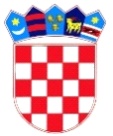 REPUBLIKA HRVATSKA                                                   DUBROVAČKO-NERETVANSKAŽUPANIJA OPĆINA TRPANJOPĆINSKO VIJEĆE	       Klasa:023-01/19-02/04                                   Urbroj: 2117/07-01/19-01-19                                                              Z A P I S N I K                                                               sa 19. (devetnaesteeste) sjednice Općinskog vijeća                                                       O P Ć I N E   T R P A N JMjesto održavanja: Sportska dvorana OŠ TrpanjDatum održavanja:   23.prosinca 2019. g.Vrijeme održavanja: od  17,00  h  do 19,30 hPredsjednik Općinskog Vijeća Josip Nesanović (u daljnjem tekstu : predsjednik)    pozdravlja i utvrđuje da su sjednici Općinskog Vijeća ( u daljnjem tekstu : Vijeće) NAZOČNI VIJEĆNICI: Josip Nesanović, Antonija Mirko, Dijana Grlica, Tonči Jelaš i Nenad Tomić, Jakov MilinovićIZOČNI:   Davor Jurišić, Jakov Begović, Joško Mačela.OSTALI NAZOČNI: Jakša Franković načelnik općine – u daljem tekstu (načelnik), Nada Ivanković pročelnica JUO , u daljnjem tekstu ( pročelnica), Renata Ivandić, dir. Komunalno Trpanj d.o.o., Ante Miloslavić, dir. Izvor Orah d.o.o. TrpanjPredsjednik utvrđuje kvorum za pravovaljano odlučivanje, te iznosi predloženi DNEVNI    REDAktualni satUsvajanje zapisnika sa 18. sjednice Općinskog vijećaDonošenje Odluke o izmjenama i dopunama Proračuna Općine Trpanj za 2019.godinu. Donošenje Odluke o Proračunu Općine Trpanj za 2020.godinuDonošenje Odluke o izvršavanju Proračuna Općine Trpanj za 2020.godinuDonošenje Odluke o zatvaranju odlagališta neopasnog otpada „Vinošta“ u TrpnjuDonošenje Odluke o koeficijentima za obračun plaće službenika i namještenika u Jedinstvenom upravnom odjelu Općine Trpan.Donošenje Odluke o Odluke o plaći i drugim stvarnim pravima Općinskog načelnika iz radnog odnosa i njegovog zamjenika.Donošenje Odluke o povećanju procijenjene vrijednosti javne nabave radova rekonstrukcije i opremanje poslovne građevine javne namjene u Trpnju.Analiza stanja sustava civilne zaštite u 2019.g.Smjernice za organizaciju i razvoj sustava civilne zaštite za četverogodišnje razdoblje Donošenje Plana razvoja sustava civilne zaštite za 2020.godinu s financijskim učincima za trogodišnje razdoblje.Predloženi dnevni red je jednoglasno usvojen.Ad.1.) AKTUALNI SATNačelnik upoznaje kako je DVD – u Trpanj od Županije (DNŽ) odobreno 130 000,00 kuna nakon provedenog postupka javne nabave u predmetu Pomoć na moru ( plutače, plutajuće barijere..) u slučaju onečišćenja mora. Pročelnica izvještava kako program "Zaželi" za sada prolazi u najboljem, planiranom redu, te da je jako zadovoljna  istim. Zaposlenice uredno obavljaju svoj posao, a korisnici su zadovoljni ovim oblikom pružanja pomoći.Vijećnik Nenad Tomić pita da li su počeli radovi na bušotini vode u Dubi.Načelnik upoznaje kako su radovi započeli. Dir. Izvora Orah, Ante Miloslavić dodaje I pojašnjava kako se sa bušenjima  došlo do 40 metara te se dogodio problem ....naišlo se na određenu pukotinu ( kavu) koja je napravila problem u daljnjem bušenju. Zrak na koji su naišli zaglavio je pilon, te se trenutno radi na popravku. Očekuje se skori nastavak bušenja.  Predsjednik upoznaje kako je dinamika ovrha kod komunalne naknade uredna, a poreza na kuće za odmor malo usporenija. Početkom iduće godine nastavljamo sa čišćenjem stanja potraživanja.Nadalje predsjednik stavlja primjedbu na rad komunalnog redarstva , ističući kako još uvijek nisu uklonjena sva auta, te kako je još ima drače i nereda u okolišu koji nije riješen. Smatra da više nema mjesta pregovorima sa strankama . Imamo zakonsku regulativu i treba je poštovati.Pročelnica dodaje da uvijek može bolje, ali smatra da se komunalni redar trudi koliko je to moguće. Redaru je bilo potrebno određeno vrijeme da se upozna s terenom i prilično zahtjevnim poslom, te smatra da je do sada njegov rad prilično uspješan, a u narednom period će svakako bti I bolji. Nemoguće je s obzirom na okolnost da je morao polagati I stručni I ispit za prometnog redara, te ući u problematiku posla, očekivati maksimum. Nenad Tomić apelira na veliki komunalni nered u Gornjoj Vrućici .Nadalje predsjednik stavlja primjedbu na rad načelnika po pitanju rješavanja naplate potraživanja po osnovu  najma javnih površina. Antonija Mirko apelira te predlaže  da se svakom ugostitelju u koverti, na njihovu adresu, dostavi Odluka o komunalnom redu.Pročelnica upoznaje kako je to već učinjeno. Odluke su im dostavljene na ruke putem komunalnog redara uz dostavnicu, a iznimno I poštom. Dodaje kako su sve Odluke objavljene na zakonom propisani način te I putem web stranice Općine, ali eto, dostavljene sui m sada I osobno na ruke. Ad.2.) USVAJANJE ZAPISNIKA SA 18. SJEDNICE OPĆINSKOG VIJEĆA Nakon provedenog glasovanja donosi se ZAKLJUČAK:Uz pet glasova “ZA”  i jedan glas “SUZDRŽAN”  usvaja se zapisnik sa 18. sjednice Općinskog vijeća.Ad.3.) DONOŠENJE ODLUKE O IZMJENAMA I DOPUNAMA PRORAČUNA OPĆINE             TRPANJ ZA 2019. G.Načelnik daje uvodno pojašnjenje ističući kako se ovom odlukom korigiraju prihodi i primitci te izdaci proračuna za 2019. g., kako je i navedeno u prijedlogu rebalansa. Nakon kraće diskusije i provedenog glasovanja donesen je slijedeći ZAKLJUČAK: Jednoglasno se donosi Odluka o izmjenama i dopunama proračuna Općine Trpanj za 2019. god.Ad.4.) DONOŠENJE ODLUKE O PRORAČUNU OPĆINE TRPANJ ZA 2020. G.Načelnik i predsjednik daju uvodnu riječ detaljno pojašnjavajući planove rashoda  prihoda , kako je navedeno u Odluci. Ističe kako prijedlog proračuna Općine Trpanj za 2020. g. Sastavljen uzimajući u obzir pokazatelje o gospodarskim kretanjima u RH te prema uputama za izradu proračuna od strane Ministarstva financija RH kao i pokazatelje o ostvarenju prihoda i rashoda Proračuna tijekom 2019. g.Vijećnik Jakov Milinović postavlja pitanje vezano za amandmane koje je uputio pismenim putemna što mu načelnik ukratko odgovara.Nakon opširnijeg izlaganja i provedenog glasovanja donesen je slijedeći ZAKLJUČAK:Jednoglasno se donosi Odluka o proračunu Općine Trpanj za 2020. g.Ad.5.) DONOŠENJE ODLUKE O IZVRŠAVANJU PRORAČUNA OPĆINE TRPANJ ZA 2020. G.Načelnik ukratko pojašnjava Odluku, ističući kako se proračun izvršava u skladu s raspoloživim sredstvima i dospjelim obvezama. Sredstva proračuna osiguravaju se za redovan rad tijela Općine , Jedinstvenog upravnog odjela i korisnika proračuna koji su u posebnom dijelu proračuna određeni za nositelje sredstava na pojedinim pozicijama.  Nakon kraće diskusije provodi se glasovanje, te se nakon provedenog glasovanja donosi  slijedeći ZAKLJUČAK:Jednoglasno se donosi Odluka o izvršavanju proračuna Općine Trpanj za 2020. g.Ad.6.) DONOŠENJE ODLUKE O ZATVARANJU ODLAGALIŠTA NEOPASNOG OTPADA  "VINOŠTA" U TRPNJUNačelnik uvodno pojašnjava kako se sukladno dinamici zatvaranja odlagališta neopasnog otpada na području Republike Hrvatske zbog ne ispunjavanja kriterija za nastavak rada i vrlo ograničenog kapaciteta potrebno je odlagalište "Vinošte" zatvoriti do konca 2019. i provesti postupak sanacije. Nakon zatvaranja odlagališta, odlaganje otpada se treba preusmjeriti na najbliže odlagalište koje ima dovoljan kapacitet  za prihvat otpada nakon zatvaranja predmetnog odlagališta.Nakon kraće rasprave provedeno je glasovanje i donesen je slijedeći ZALJUČAK:Jednoglasno se donosi Odluka o zatvaranju odlagališta neopasnog otpada "Vinošta" u Trpnju.Ad.7.) DONOŠENJE ODLUKE O KOEFICIJENTIMA ZA OBRAČUN PLAĆE             SLUŽBENIKA I NAMJEŠTENIKA U JEDINSTVENOM UPRAVNOM ODJELU             OPĆINE TRPANJPročelnica uvodno pojašnjava kako se ovom Odlukom određuje koeficijent za obračun plaće službenika i namještenika u Jedinstvenom upravnom odjelu Općine Trpanj, te kako su plaće službenika i namještenika regulirane Zakonom o plaćama službenika I namještenika u lokalnoj i područnoj samoupravi i Uredbom o klasifikaciji radnih mjesta u lokalnoj i područnoj samoupravi te drugim odlukama i podzakonskim aktima.  Dodaje kako se predloženom Odlukom dopunjuje utvrđenje koeficijenata za obračun plaće višem referentu za upravno – pravne i komunalne poslove, kojega do sada nismo imali, pa tako nije bila određena ni njegova plaća.Nakon provedenog glasovanja donesen je slijedeći ZAKLJUČAK: Jednoglasno se donosi odluka o koeficijentima za obračun plaće službenika i namještenika u Jedinstvenom upravnom odjelu. Ad.8.) DONOŠENJE ODLUKE O IZMJENI ODLUKE O PLAĆI I DRUGIM STVARNIM            PRAVIMA OPĆINSKOG NAČELNIKA IZ RADNOG ODNOSA I NJEGOVOG            ZAMJENIKAPročelnica pojašnjava kako je Odlukom vlade RH o osnovici za obračun plaće državnih dužnosnika određeno  da je osnovica za obračun plaće državnih dužnosnika  u visini od  3 890,00 kn, pa je to i osnovica za obračun plaće općinskog načelnika ( do sada je osnovica bila  4 221,86 kn). Predloženom Odlukom osnovica za obračun plaće načelnika se usklađuje sa zakonom određenom osnovicom koja iznosi 3 890,00 kn , s obzirom na što se predlaže vijeću usklađenje – povećanje koeficijenta za obračun plaće načelnika sa dosadašnjih 2,62 na 3,05 počevši od siječnja 2020. g., čime bi došlo do neznatnog povećanja plaće načelnika za 0,93 %.Nakon provedenog glasovanja donesen je slijedeći ZAKLJUČAK:Jednoglasno se donosi Odluka o izmjeni Odluke o plaći i drugim stvarnim pravima općinskog načelnika iz radnog odnosa i njegovog zamjenika.Ad.9.) DONOŠENJE ODLUKE O POVEĆANJU PROCIJENJENE VRIJEDNOSTI JAVNE NABAVE RADOVA REKONSTRUKCIJE I OPREMANJE POSLOVNE GRAĐEVINE JAVNE NAMJENE U TRPNJUNačelnik ukratko pojašnjava kako je nakon provedenog otvorenog postupka javne nabave radova rekonstrukcije i opramanja poslovne građevine javne namjene u Trpnju utvrđeno da je najpovoljnija ponuda Tvrtke Trag d.o.o . s ponudom od 4 402 927,88 kn bez PDV-a. Kako je procijenjena vrijednost radova niža i iznosi  3 777 528,80 kn bez PDV-a, potrebno je osigurati sredstva na način opisan u odluci . Nakon detaljnijeg pojašnjavanja i provedenog glasovanja donesen je slijedeći ZAKLJUČAK:Jednoglasno se donosi Odluka o povećanju procijenjene vrijednosti javne nabave radova rekonstrukcije i opremanje poslovne građevine javne namjene u Trpnju.Daje se suglasnost Općinskom načelniku Općine Trpanj za poduzimanje pravnih i drugih radnji u odnosu na pripremu, provedbu i realizaciju postupka javne nabave radova na rekonstrukciji i opremanju poslovne građevine javne namjene u Trpnju. Ad.10.) ANALIZA STANJA SUSTAVA CIVILNE ZAŠTITE U 2019. G.Načelnik daje uvodnu riječ ističući kako je nakon inspekcijskog nadzora i utvrđenih nepravilnosti došlo do izmjene metodologije donošenja potrebnih akata. Dobili smo nove smjernice po kojima je korigirano.Nakon kraće diskusije provedeno je glasovanje i donesen je slijedećiZAKLJUČAK:Usvaja se Analiza stanja sustava civilne zaštite u 2019. Ad.11.) SMJERNICE ZA ORGANIZACIJU I RAZVOJ SUSTAVA CIVILNE ZAŠTITE ZA ČETVEROGODIŠNJE RAZDOBLJE Načelnik ukratko obrazlaže Smjernice za organizaciju i razvoj sustava civilne zaštite za četverogodišnje razdoblje .Nakon kraće rasprave i provedenog glasovanja donesen je slijedeći ZAKLJUČAK:
Usvajaju se Smjernice za organizaciju i razvoj sustava civilne zaštite za četverogodišnje razdoblje .Ad.12.) DONOŠENJE PLANA RAZVOJA SUSTAVA CIVILNE ZAŠTITE ZA 2020. G. S FINANCIJSKIM UČINCIMA ZA TROGODIŠNJE RAZDOBLJE Nakon kraćeg obrazlaganja predsjednik provodi glasovanje te se donosi slijedeći ZAKLJUČAK:Jednoglasno se donosi Plan razvoja sustava civilne zaštite za 2020. g. S financijskim učincima za trogodišnje razdoblje .Sjednica je završila u 19,30.Zapisnik sastavila: 					Predsjednik Općinskog vijeća:Ivana Jelaš v.r.						Josip Nesanović v.r.